Вариант № 1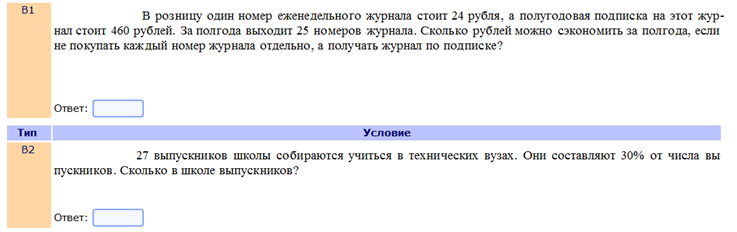 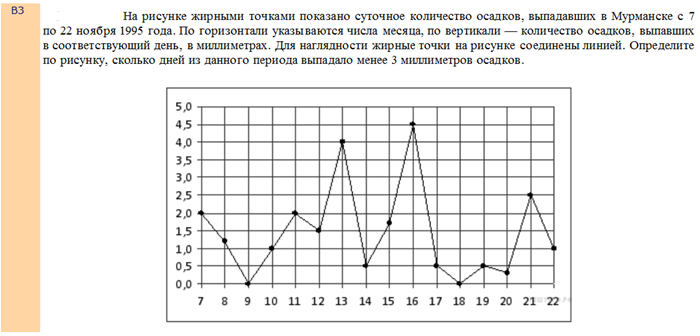 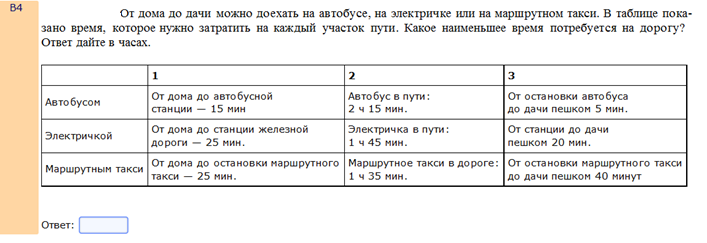 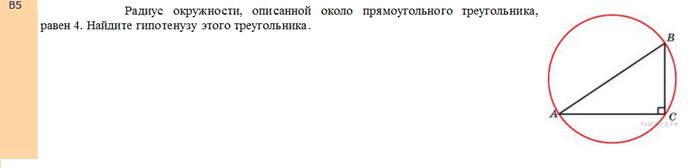 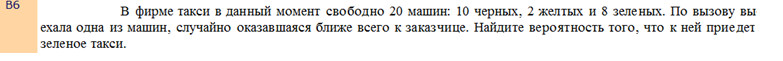 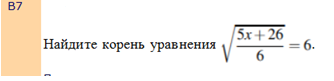 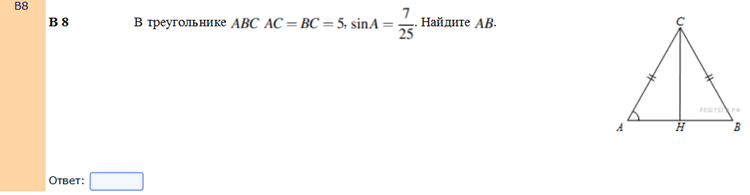 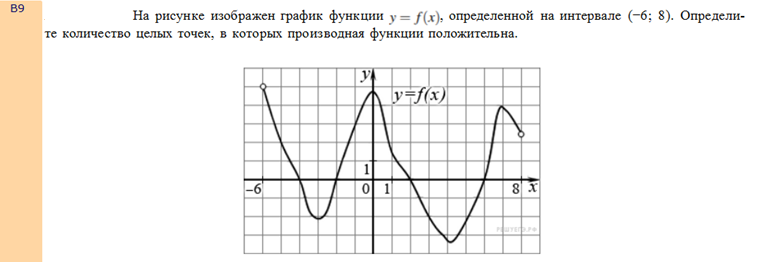 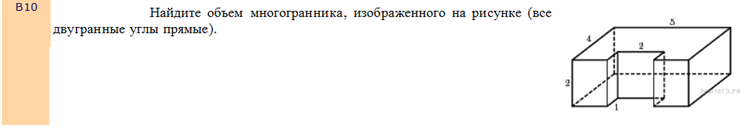 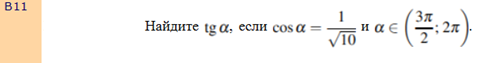 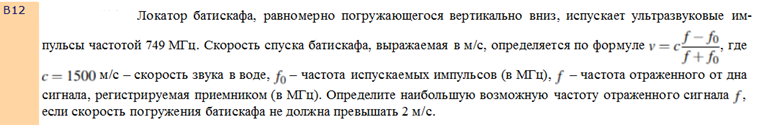 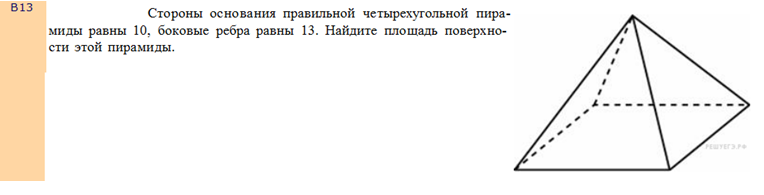 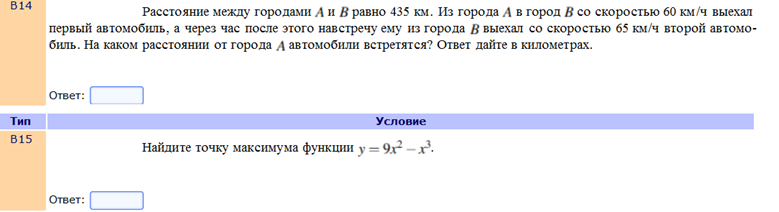 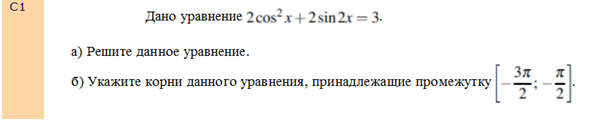 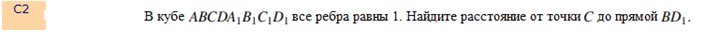 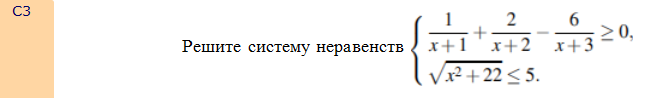 